Geometry Section 3-2/3-5Name the angle relationship in each problem. Use the following types: alternate interior, alternate exterior, corresponding, consecutive interior, consecutive exterior, linear pair, & vertical angles.    Show all process.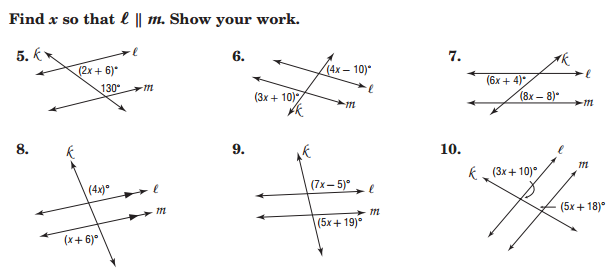 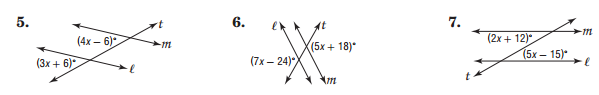 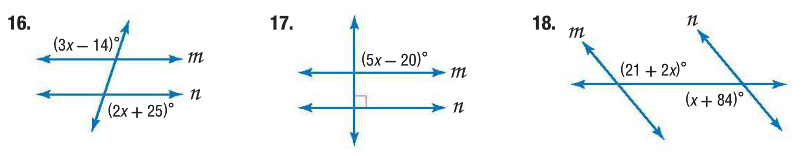 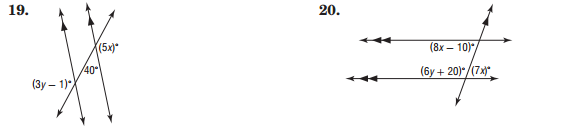 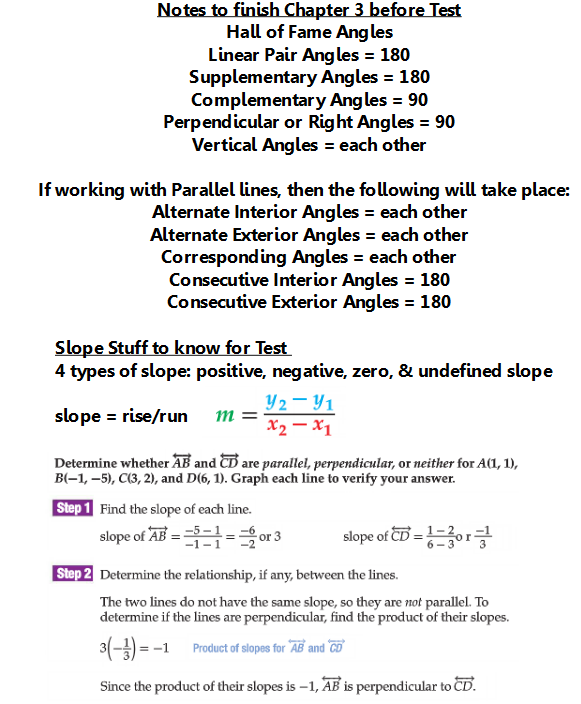 